О создании межведомственнойкомиссииРуководствуясь Постановлением Правительства РФ от 28 января 2006 года № 47 «Об утверждении Положения о признании помещения жилым помещением, жилого помещения  непригодным для проживания и многоквартирного дома аварийным и подлежащим сносу или реконструкции», статьями 15, 32 Жилищного Кодекса Российской Федерации, администрация Таутовского сельского поселения Аликовского района Чувашской Республики постановляет:1. Создать межведомственную комиссию в составе:председателя межведомственной комиссии Васильева А.Н.- главы Таутовского сельского поселения Аликовского района Чувашской Республики;членов комиссии:- Семеновой З.Г. – генерального директора ООО БТИ «Аликовское» (по согласованию);; _- Ясковой  Л.Н. – ведущего специалиста-эксперта отдела стрительства, ЖКХ,  дорожного хозяйства, транспорта и связи администрации  Аликовского района Чувашской Республики(по согласованию);__- Григорьевой Р.А. – заместителя главы администрации Таутовского  сельского  поселения Аликовского района Чувашской Республики; - Григорьевой В.Г. ведущего специалиста-эксперта  администрации  Таутовского сельского поселения Аликовского района Чувашской Республики;2. Контроль за исполнением настоящего постановления оставляю за собой.Глава Таутовскогосельского поселения                                                                                             А.Н. ВасильевЧУВАШСКАЯ РЕСПУБЛИКААЛИКОВСКИЙ РАЙОН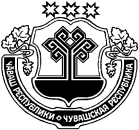 ЧĂВАШ РЕСПУБЛИКИЭЛĔК РАЙОНĚАДМИНИСТРАЦИЯ ТАУТОВСКОГО СЕЛЬСКОГОПОСЕЛЕНИЯПОСТАНОВЛЕНИЕ05.04.2021  № 27деревня ТаутовоТАВĂТ ЯЛ ПОСЕЛЕНИЙĚНАДМИНИСТРАЦИЙЕЙЫШĂНУ05.04.2021  27 №Тавăт ялě